Dansk Berner Sennen Klub	Tilmelding til Skue i Syd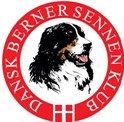 		    Bruges til alle Dansk Berner Sennen Klub's udstillings arrangementer, - også lokale.	Udfyldes nøjagtigt og tydeligt (med blokbogstaver eller på maskine). 	Bemærk: Kun én klasse pr. anmeldelsesblanket.	Danskejede hunde skal være registreret i Danmark.	Ved anmeldelse af udenlandsk registrerede hunde skal kopi af stamtavlen samt dokumenteret ejerforhold medsendes. Kun dokumenterede titler vil fremgå i kataloget.	Husk: Evt. ejerskifte og adresseændring skal være foretaget inden anmeldelsen.Tilmeldelse til Skue i Syd: Notmark Gl. Skole, Notmark 46, 6440 Augustenborg. Dato: 31 August 2019Race: Berner Sennenhund	       Han 	         Tæve                                      Stambogsnr.:  	(Skrives meget tydeligt)OBS kun hunde med DKK stamtavle kan deltage i Udstillingen/Skuet.I Lydighed og Rally er DKK Stamtavle ikke et ”Must have”.      Baby klasse            Hvalpe klasse            Junior klasse            Mellem klasse            Åben klasse       Champion klasse            Veteran klasse (gratis)            Golf klasse           Hundens navn – inkl. Kennelmærke:Hundens fødselsdato:Far:							 Stambogsnr.:Mor:						Stambogsnr.:        Opdrætter:Ejer: Adresse:Postnr., by:Mobil:                                                   E-mail: 	Gebyrer: Se indbydelsen: www.bernerpladsen-als-og-sundeved.dkBeløb kr.:                  	Betalt via Netbank Reg.nr.: 8012 Konto: 00 01 06 22 38 (Sydbank)Underskrift:Tilmelding som er bindende sendes til: skueisyd@stofanet.dkAnmelderen, der er ejer af/har legitimeret dispositionsret over hunden, bekræfter med sin tilmelding på denne blanket at have gjort sig bekendt med DKK’s LP reglement og at ville overholde dette, samt erklærer sig indforstået med, at hunden udstilles for anmelderens egen regning og risiko. Anmelderen bekræfter med sin tilmelding ikke at være medlem af nogen kynologisk sammenslutning, DKK ikke anerkender.